Devinettes « Les ustensiles du jardinage »C'est quoi ?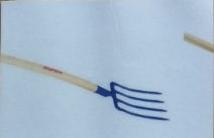 Une pelle à mainUne fourcheUn tuyau d'arrosageC'est quoi ?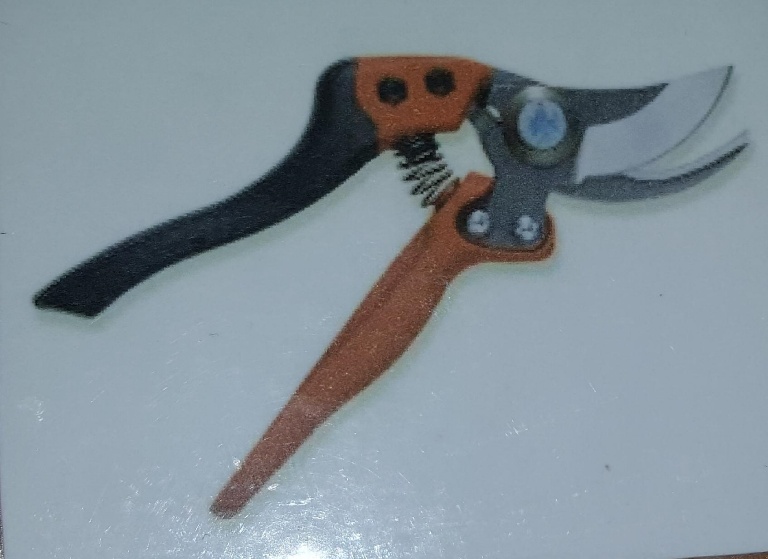 Une brouetteUn sécateurUn râteauC'est quoi ?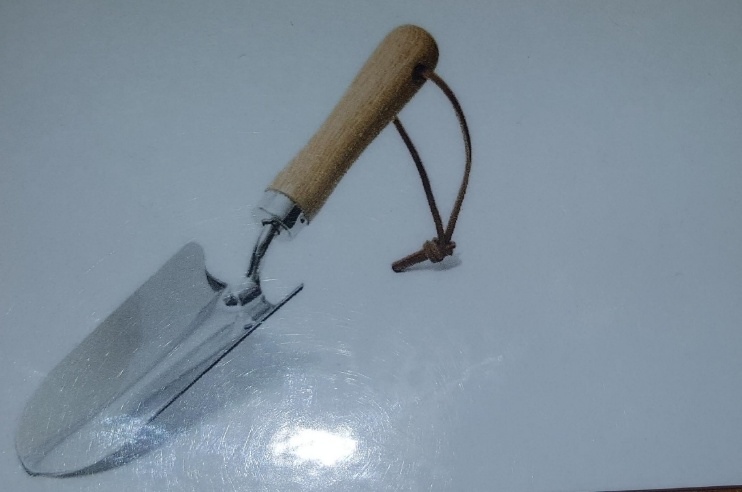 Une pelle à main Des bottesUne binette On l'utilise pour enlever les feuilles et les mauvaises herbes Le seauLe râteauLa pioche On les utilise pour se protéger les mains Des gants Des bottes Le pot de fleurOn l'utilise pour déposer et eliminer des mauvaises herbes, des orduresLa brouetteLe râteau La fourche Ça sert pour élaguer les branches des arbresLe sécateurLe seauLa binetteQu'est-ce que c'est ?                  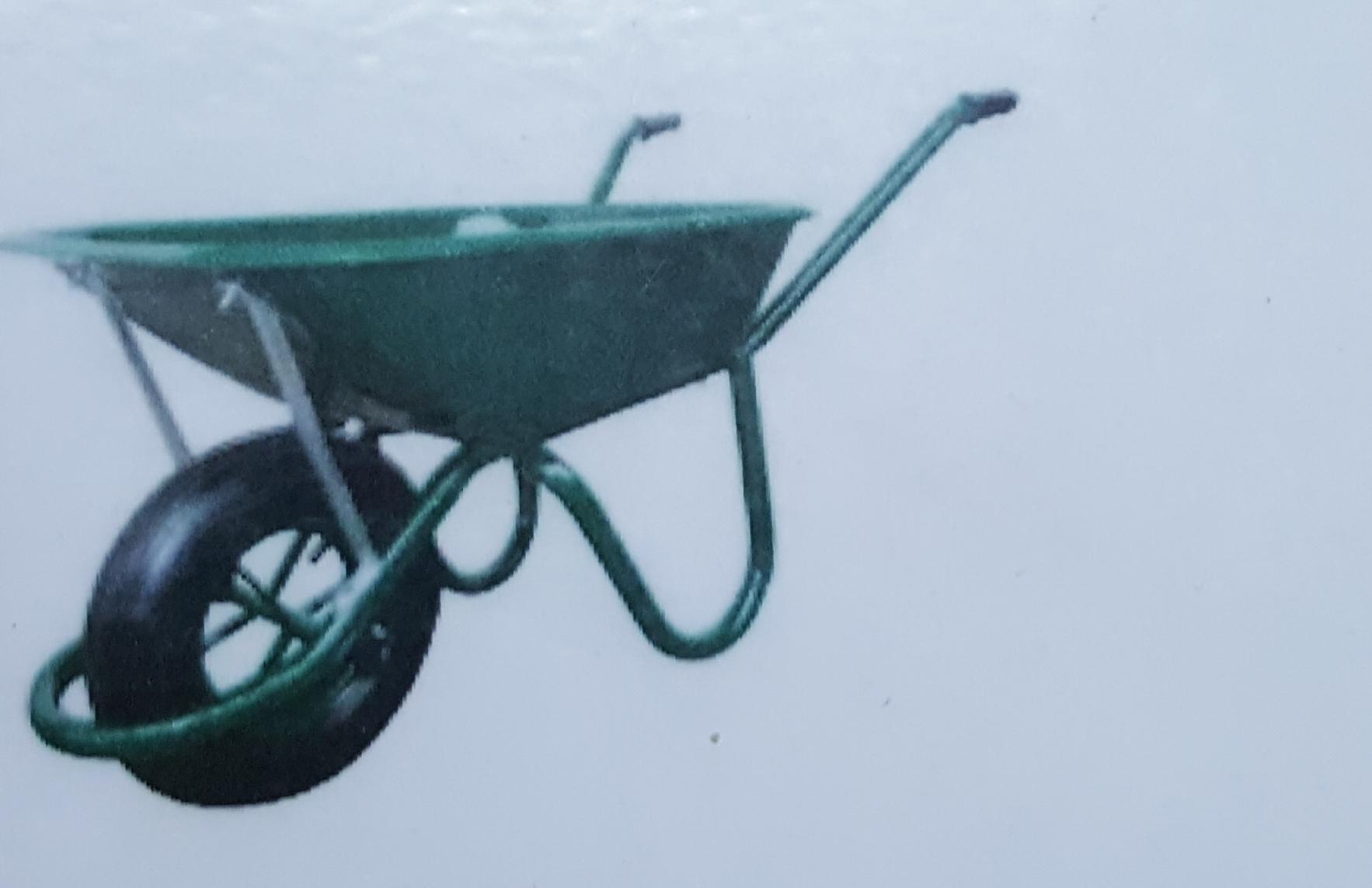 Qu'est-ce que c'est ?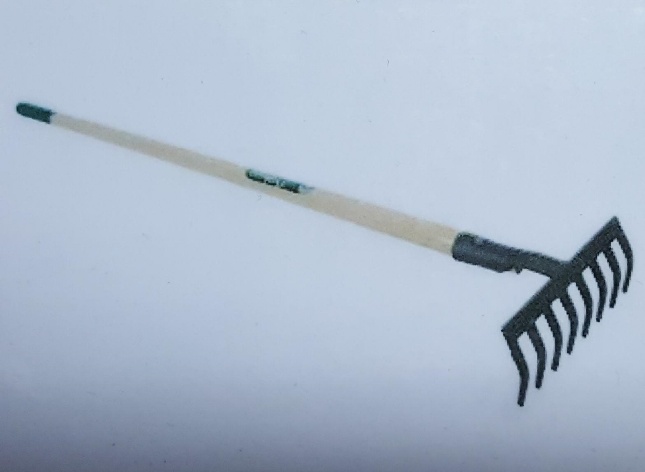 Qu'est-ce que c'est ?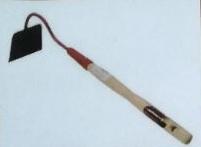 On l'utilise pour arroser le jardinLe tuyau d'arrosageLe sécateur La binetteC'est un récipient dans lequel on cultive des plantesLe seauLe pot de fleurLa pioche